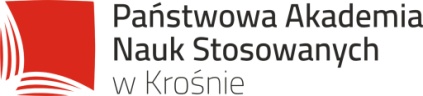 Konsultacje nauczycieli prowadzących zajęcia na kierunku ZielarstwoRok akademicki 2023/2024, semestr letniNauczycielDzieńGodzinaMiejsceprof. dr hab. Iwona Wawerśroda(6.03, 20.03, 17.04, 15.05, 12.06)12.30-14.30ul. Dmochowskiego 12, 
bud A, s. 7prof. dr hab. inż. Elżbieta Pisulewskaczwartek(7.03, 4.04, 18.04, 16.05, 6.06, 13.06)18.15-19.45ul. Dmochowskiego 12, 
bud A, s. 28prof. dr hab. Ilona Kaczmarczyk-Żebrowskaśroda(28.02, 14.03, 11.04, 25.04, 9.05)12.30-14.00ul. Dmochowskiego 12, 
bud D, s. 2dr hab. inż.Barbara Krochmal-Marczak,  prof. PANSśroda10.00-12.00ul. Dmochowskiego 12, 
bud A, s. 7dr Henryk Różańskiponiedziałek9.00-10.30ul. Dmochowskiego 12, 
bud B, s. 12dr inż. Bernadetta Bieniawtorek *(19.03, 26.03)wtorek**(30.04, 21.05, 28.05, 4.06)czwartek ***(29.02, 14.03, 11.04, 25.04, 9.05)czwartek ****(7.03, 18.04, 16.05, 13.06)10.15-11.45*12.30-14.00**11.45-13.15***
8.00-9.00 ****13.45-14.15****ul. Dmochowskiego 12, 
bud A, s. 28dr Dominik Wróbelśroda(21.02, 6.03, 17.04, 15.05, 12.06)14.00-15.30ul. Dmochowskiego 12, 
bud A, s. 28dr Paweł Siudemczwartek(29.02,14.03, 11.04, 25.04, 9.05)oraz konsultacje online - po wcześniejszym uzgodnieniu terminu droga mailową10.00-12.00ul. Dmochowskiego 12, 
bud E, s. 5dr Krzysztof Kasprzykśroda (6.03, 20.03, 17.04, 15.05, 12.06)11:00 - 12:30ul. Dmochowskiego 12, 
bud A, s. 16dr inż. Małgorzata Źródło-Lodaśrodaa(28.02, 3.03, 27.03)czwartek Abczwartek Bcczwartek (tyg. 2-6)dpiątek Aekonsultacje online (zoom) - po wcześniejszym uzgodnieniu terminu droga mailową  15.45 - 16.15a12.30 - 13.45b 12.00-13.00c 10.00 - 10.30d12.00 -13.15eŻwirki i Wigurypokój nauczycielski aDmochowskiego 12, s. 28 bWyspiańskiego 20, p. 1 cWyspiańskiego 20, p. 1 dWyspiańskiego 20, p. 1 emgr inż. Angelika Uram-Dudekczwartek*(29.02, 14.03, 21.03, 28.03, 4.04, 11.04, 25.04, 9.05, 16.05, 23.05, 6.06)czwartek**(7.03, 18.04, 13.06) 13:15-14:45*16:15- 17:45**ul. Dmochowskiego 12, 
bud E, s. 5mgr Katarzyna Kotowskaśrodadyżur dydaktyczny *bezpłatne konsultacje psychologiczne (osobiste)**bezpłatne konsultacje psychologiczne telefoniczne - 665 668 154***14.45. - 16.45*16.45-18.45**18.00-20.00***ul. K. Wielkiego, s. 10prof. dr hab. Anna Sokół-Łętowskaanna.sokol-letowska@upwr.edu.pl
(konsultacje indywidualne po uzgodnieniu z prowadzącym)anna.sokol-letowska@upwr.edu.pl
(konsultacje indywidualne po uzgodnieniu z prowadzącym)anna.sokol-letowska@upwr.edu.pl
(konsultacje indywidualne po uzgodnieniu z prowadzącym)dr hab. inż. Elżbieta Sikorae.s.sikora66@gmail.com
(konsultacje indywidualne po uzgodnieniu z prowadzącym)e.s.sikora66@gmail.com
(konsultacje indywidualne po uzgodnieniu z prowadzącym)e.s.sikora66@gmail.com
(konsultacje indywidualne po uzgodnieniu z prowadzącym)dr hab. inż. Maciej Oziembłowskimaciej.oziemblowski@upwr.edu.pl(konsultacje indywidualne po uzgodnieniu z prowadzącym)maciej.oziemblowski@upwr.edu.pl(konsultacje indywidualne po uzgodnieniu z prowadzącym)maciej.oziemblowski@upwr.edu.pl(konsultacje indywidualne po uzgodnieniu z prowadzącym)